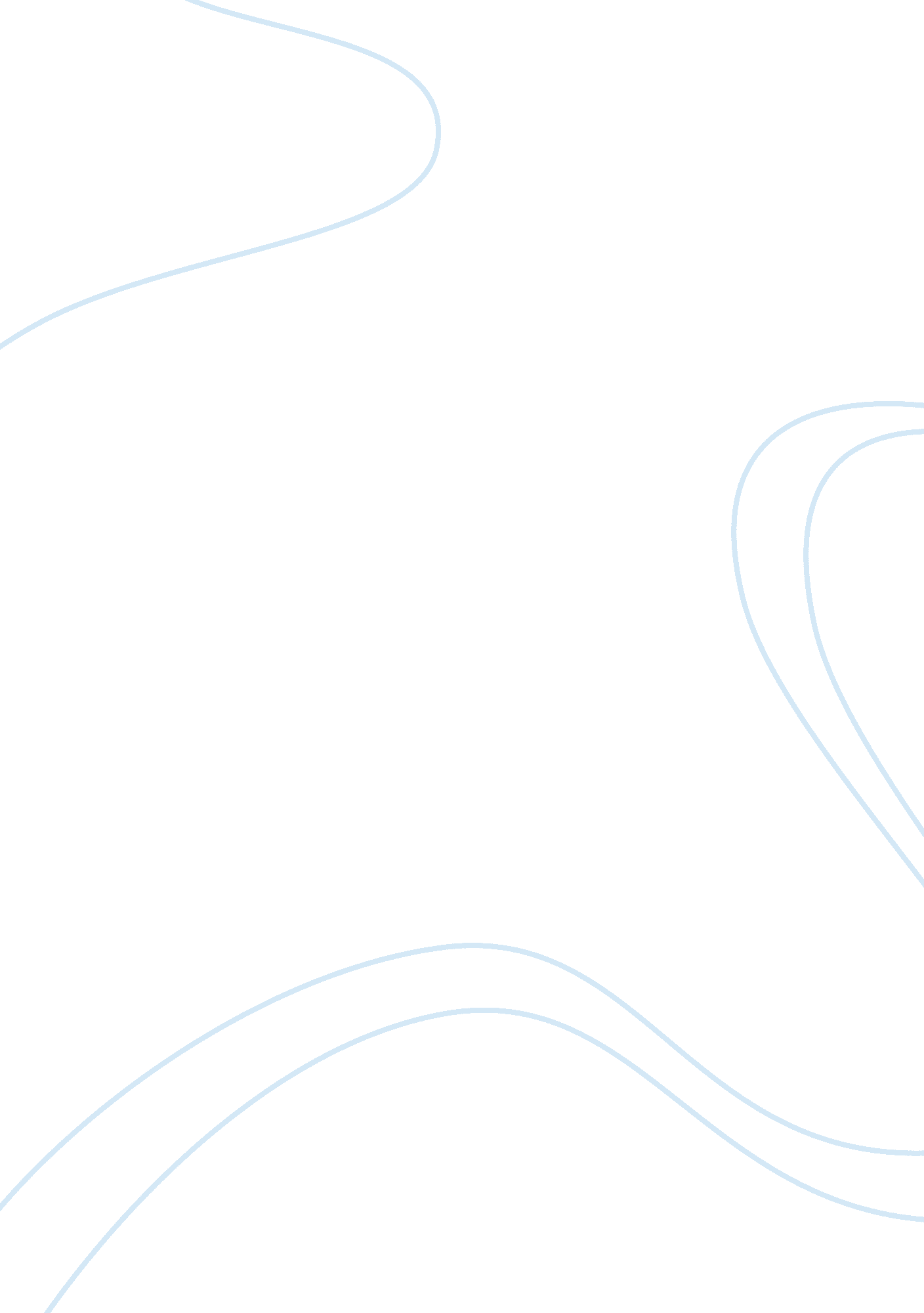 How alzheimers disease affects the entire human lifestyle essayDesign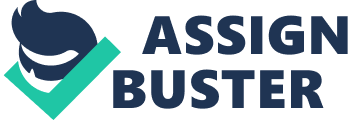 Few yearss ago, I was given a research undertaking. At that clip, I was inquiring and believing about some subject to take. During these yearss, I have many subjects to take like colon malignant neoplastic disease and Alzheimer disease and Steve Jobs. After few hebdomads, Is have make up my head and I have chosen a subject about Alzheimer disease. The ground I choose this subject because I have the most involvement in Alzheimer ‘ s disease. Alzheimer ‘ s disease is an incurable disease. It is a signifier of dementedness. Peoples will detect how to forestall Alzheimer ‘ s disease. Today, there is more tahn 65 million people suffered worldwide. In this presentation, there will be some information on how Ad change the encephalon and impact the full human life style. It is of import in taking attention of Alzheimer ‘ s disease patient because Ad need a batch of wellness can be fatal. An aged people may decease non because of Ad but infected or pneumonia. When there is more understanding and giving more caring to AD patient, they will be enlighten and bring forth a more harmonic society. IntroductionAlzheimer ‘ s disease, the most important wellness concern among old people, In 2010, there is over 65 million suffered, and 1 one-fourth of Alzheimer ‘ s patient died of infection and pneumonia. In 19th century, Alois Alzheimer discovered Alzheimer ‘ s disease, a consecutive wellness job due to encephalon damage. Alzheimer ‘ s disease is a type of doddering dementedness. It is different from Senile dementedness because dementedness is merely a province but Alzheimer ‘ s disease is a disease and sometimes can be fatal. Alzheimer ‘ s disease is chiefly caused by environmental factor. For illustration, most of the aged people deficiency of exercising. So, one deficiency of exercising, encephalon might meet oxidative harm from cerebrum. Besides this, the 3rd cause is when an aged individual have high opportunity of acquiring heat disease. Alzheimer ‘ s disease ( AD ) patient suffered from memory loss because AD altering encephalon effectivity. By shuddering the cerebral mantle, shriveling of hippocamus and hence it will damage cerebrum. Once cerebrum is harm, he or she will meet memory loss. When the ventricle keeps spread outing, the blood flow rate will go smaller. There is three phase in AD. The first phase is non really important. Most of the relations or household will non establish so easy. It is merely normal as a senior brush small memory loss. When in phase 2, it is much more serious than earlier. The aged people will encounter serious memory loss like forget where he or she was or maintain misplace things around place. When in 3rd phase, he will meet personality alteration and go nervous and quiet. Some of the AD patient will decease because of pneumonia or infection of other disease. As the phase range 3, household will establish that was the mark of AD. But, there is no lasting intervention for Alzheimer ‘ s disease. AD patient can merely take drugs to slower the AD advancement. Hence as the portion of the household, they must be responsible and caring so that they can experience there is person with him. As the job of misplace things, household can turn up a topographic point where to set things. But, it could be prevented by exercising on a regular basis and keeping a balance diet since immature. The most of import measure to keep a balance life style. In decision, Since Alzheimer ‘ s disease is a fatal and effects people in many ways. However with proper bar, we could keep a better life and wellness. Table of contentWhat is doddering dementedness? Senile dementedness is caused by a series of upsets like Alzheimer ‘ s disease which doing memory loss. The definition for ‘ dementia ‘ is the loss ( normally gradual ) of mental abilities such as thought, memory, and concluding. It is non a disease, but a group of symptoms that may attach to some diseases or conditions impacting the encephalon. There are many different types of dementedness, each with their ain causes Peoples with dementedness have significantly impaired rational operation that interferes with normal activities and relationships. They besides lose their ability to work out jobs and keep emotional control, and they may see personality alterations and behavioural jobs such as agitation, psychotic beliefs, and hallucinations. Memory loss is a common symptom of dementedness. There are many upsets that can do dementedness. Some, such as Alzheimer ‘ s disease, lead to a progressive loss of mental maps. Alzheimer ‘ s disease has cause the nervus cells to lose connexion with other nerve cells. Anonymous. ( n. d. ) . Dementia. Available: hypertext transfer protocol: //www. medicinenet. com/dementia/article. htm. Last accessed 2th february 2011Difference between Alzheimer ‘ s disease and senile dementednessSenile dementedness and Alzheimer ‘ s disease is about the same because it cause memory loss due to encephalon damage, but it is different in many facet. For an case, dementia us a symptom and Alzheimer ‘ s disease is a disease. Second, Dementia is caused by disease and infection, shots and other factor, but the Alzheimer ‘ s disease is caused by presence of plaque and tangle which is in the encephalon. Hence, Alzheimer ‘ s disease mark encephalon. Brain alterations in Alzheimer ‘ s disease patienthypertext transfer protocol: //www. elements4health. com/high-protein-diet-shrinks-brain-in-alzheimers-disease-mice. htmlBrain comparingIn Alzheimer ‘ s disease, there is an overall shrinking of encephalon tissue the ventricles, or Chamberss within the encephalon that contain cerebrospinal fluid, are enlarged. In the early phases of Alzheimer ‘ s disease. Hippocampus, which is portion of the limbic system, pervert. The ability to execute everyday undertakings besides declines. As Alzheimer ‘ s disease spreads through the intellectual cerebral mantle ( the outer bed of the encephalon ) , judgment diminutions, emotional effusions may happen and linguistic communication is impaired. Plaque & A ; tangleDead nervus cellNerve ( nervous system ) is the organic structure communicator centre. Brain nervus helps in memorize, acknowledge, sense and command portion of your organic structure. If the nervus cell harm, there is no functional for it. He will be unable to acknowledge and retrieve things. The significance for Alzheimer ‘ s disease is the accretion of starchlike plaque. Neurofibrillary tangles are indissoluble distorted fibres found inside the encephalon ‘ s nervus cells. They chiefly consist of a protein called tau, which forms portion of a construction called a microtubule. The microtubule helps transport foods and other of import substances from one portion of the nervus cell to another. As the disease progresses, more nerve cells dice, taking to alterations in behaviour, such as roving and agitation. In the concluding phases of the disease, people may lose the ability to acknowledge faces and communicate ; they usually can non command bodily maps. Anonymous. ( n. d. ) . Brain With Alzheimer ‘ s Disease. Available: hypertext transfer protocol: //www. ahaf. org/alzheimers/about/understanding/brain-with-alzheimers. html. Last accessed 1th january 2011. Phases of Alzheimer ‘ s disease 3 Phases of Alzheimer ‘ s disease Description Duration Features Mild/Early2-4yrsFrequent recent memory loss, peculiarly of recent conversations and events. Repeated inquiries, some jobs showing and understanding language. A Writing become difficult. A Depression and apathy can occur. A Drastic personality alterations may attach to functional diminutionModerate/Middle2-10 yearPermeant and relentless memory loss impacts life across scenes. Ramble oning address, unusual logical thinking, confusion about current events, clip, and place. A Potential to go lost in familiar scenes, sleep perturbations, and temper or behavioural symptoms accelerate. A Slowness, rigidness, shudders, and gait jobs impact mobility and coordination. A Patient Need construction, reminders, and aid with activities of day-to-day life. Severe/Late1-3+ yearConfused about past and present. Loss of acknowledgment of familiar people and topographic points. A By and large incapacitated with terrible to entire loss of verbal skills. A Unable to care for self. A Falls possible and stationariness probably. Problems with swallowing, incontinency, and unwellness. Extreme jobs with temper, behavioural jobs, hallucinations, and craze. Patients need entire support and attention, and frequently die from infections or pneumonia. Melissa Wayne, MA and Jeanne Segal. ( November 2010 ) . Alzheimer ‘ s Disease Signs, Symptoms, and Stages of Alzheimer ‘ s Disease. Available: hypertext transfer protocol: //helpguide. org/elder/alzheimers_disease_symptoms_stages. htm. Last accessed 3th january 2011. Sign and Symptoms for Alzheimer ‘ s disease1. Memory loss that affect day-to-day life1. 1 As the Cerebral cerebral mantle affected, he will meet memory loss. It is merely similar dementedness and burying of import day of the months. 2. Challenges in planning or work outing jobs and hapless judgement2. 1 When the nervus cells afflicted, the message send in encephalon will be affected. 3. Trouble finishing familiar undertakings at place, at work or at leisure3. 1 This is due to encephalon harm4. Confusion with clip or topographic point4. 1 This is the consequence of harm nervus cells. 5. Difficult in Verbal Communication5. 1 This is the consequence of harm nervus cells. 6. Misplacing things and losing the ability to retrace stairss7. Changes in temper and personality7. 1 AD patient become impatient and no involvement in societal activities. Anonymous. ( n. d. ) . Alzheimer ‘ s Association – Know the 10 mark. Available: hypertext transfer protocol: //www. alz. org/alzheimers_disease_know_the_10_signs. asp. Last accessed 3th january 2011. Cause of Alzheimer and hazard factor for Alzheimer ‘ s disease A· Age 1. 1 Advancing age is the figure one hazard factor for developing Alzheimer ‘ s disease. One out of eight people over the age of 65 has Alzheimer ‘ s disease, and about one out of every two people over the age of 85 has Alzheimer ‘ s. The chance of being diagnosed with Alzheimer ‘ s about doubles every five old ages after age 65. A· Family History: 1. 1 Peoples who have a parent or sibling that developed Alzheimer ‘ s disease are two to three times more likely to develop the disease than those with no household history of Alzheimer ‘ s. If more than one close relation has been affected, the hazard increases even more. 1. 2 The 2nd sort of cistron is a “ deterministic cistron ” and is much rarer than hazard cistrons. Deterministic cistrons are merely found in a few hundred drawn-out households around the universe. If a deterministic cistron is inherited, the individual will doubtless develop Alzheimer ‘ s, likely at a much earlier age. A· Lifestyle Factors 1. 1 smoke1. 2 high intoxicant ingestion1. 3 Higher opportunity of bosom disease, higher opportunity of acquiring Alzheimer ‘ s Disease2 Oxidative harm from free extremist molecule will wound nerve cell and do Alzheimer ‘ s disease3 Homocysteine is a sort of amino acid will increase the opportunity of bosom disease. Scientist believe as Homocysteine addition, rate of acquiring AD is higher. Beginnings: Carrie Hill. ( 09 November 2010 ) . Alzheimer ‘ s disease. Available: hypertext transfer protocol: //alzheimers. about. com/od/whatisalzheimer1/a/causes. htm. Last accessed 3th january 2011. Treatment1. 1 The lone intervention for Alzheimer ‘ s Disease is merely taking medical specialty to slower the rate of Alzheimer ‘ s disease to impact the encephalon1. 2 There besides consumption of antioxidant nutrient to seek to cut down the impact on itPreventionMeasure 1: Get exercise on a regular basis. Harmonizing to 2009 reappraisal of literature from the international Journal of clinical Practice, scientist has proven that physical activities have greatly cut down the hazard of acquiring Alzheimer ‘ s disease. Measure 2: Eat a brain-healthy dietIn Alzheimer ‘ s disease, redness and insulin opposition injure nerve cells and suppress communicating between encephalon cells. the American Academy of Neurology late warned elevated cholesterin in your 40 ‘ s additions your hazard of Alzheimer ‘ s. Eating wonts that cut down redness and promote normal energy production are brain-healthy. Measure 3: Keep your head activeHarmonizing to the 2008 Wall Street Journal reappraisal “ Neurobics and Other Brain Boosters ” The more active and stirred encephalon can cut down opportunity acquiring Alzheimer ‘ s disease. Those who keep making multiple tasking, communicating, interaction, form, larning or make anything to dispute encephalon has the greatest protection from other encephalon disease. Measure 4: Sleep on a regular basis and quietlySleeps restore memory. So encephalon demands regular and reposeful slumber to procedure, callback and shop information. Work in dark will do want and do cranky and tired. Poor slumbers will significantly damage encephalon and cardinal nervous system ( CNS )Measure 5: Learn to rest and cut down emphasisLifelong emphasis can duplicate your alteration to acquiring Alzheimer ‘ s disease. A harmful endocrine called hydrocortisonewomb-to-tomb emphasis can duplicate or quadruple your opportunities of Alzheimer ‘ s disease, yet simple day-to-day tools can minimise its effects. The harmful emphasis endocrine hydrocortisone shackles nerve cell growing and connexion and accelerates cognitive diminution, premature ripening, depression, diabetes, and other assaults on your encephalonCarrie Hill. ( 09 November 2010 ) . What causes Alzheimer ‘ s disease. Available: hypertext transfer protocol: //alzheimers. about. com/od/whatisalzheimer1/a/causes. htm. Last accessed 3th january 2011. Consequence to Alzheimer ‘ s diseaseNormally, Alzheimer patient will meet great alteration in life styles. It is because it affect in mental abilities, emotions and behaviour. Alzheimer ‘ s disease which frequently consequence on encephalon so a individual to understand, believe and memorise will be affected. The ability to do determination will besides be affected. So simple undertaking might be really difficult to finish and bad in memorize. AD patient might hold confusion among the topographic point. He will lost the Mental abilities A· A individual ‘ s ability to understand, believe, retrieve and pass on will be affected. A· The ability to do determinations will be reduced. A· Simple undertakings that have been performed for old ages will go more hard or be forgotten. A· Confusion and memory loss, ab initio for recent events and finally for long-run events, will happen. A· The ability to happen the right words and follow a conversation will be affected. Emotions and tempers A· A individual may look uninterested and apathetic, and may rapidly lose involvement in the avocations they antecedently enjoyed. A· The ability to command temper and emotion may be lost. A· Some persons are less expressive and are more withdrawn. A· However, it is now going clear that a individual even in the ulterior phases of the disease may go on to experience a scope of emotions including joy, choler, fright, love, and unhappiness. Behaviors Changes will develop in the manner the individual reacts to his or her environment. These actions may look out of character for the individual. Some common reactions include: A· reiterating the same action or wordsA· concealment ownershipsA· physical effusionsA· restlessnessAnonymous. ( n. d. ) . The Consequence on Alzheimer ‘ s disease. Available: hypertext transfer protocol: //www. alzheimer. ca/english/disease/whatisit-effects. htm. Last accessed 3th january 2011. DecisionSince Alzheimer ‘ s disease has many causes and phases, but we can forestall it by holding a regular exercising and have a balance diet and the most of import is to hold a good life style. The consequence of Alzheimer ‘ s disease can do dementedness, confusion among clip. It could be fatal because the AD patient might decease by infection and pneumonia. Hence, as a portion of the household of AD patient, he or she should out more attention for them since it can non be cured. 